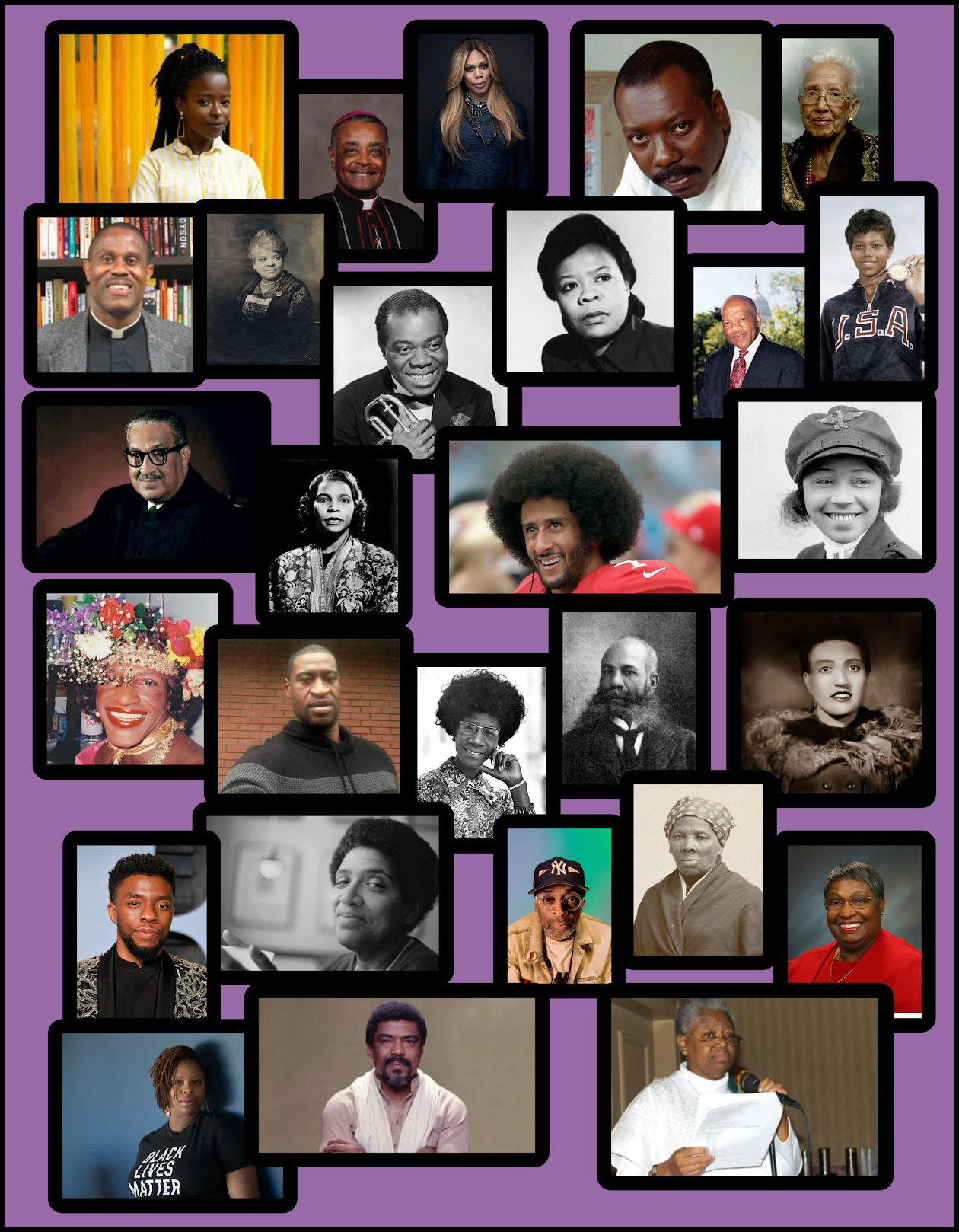 Created by Racial Justice Working Group under the Justice Committee, JPIC Sisters of St. Joseph BrentwoodCreated by Racial Justice Working Group under the Justice Committee, JPIC Sisters of St. Joseph BrentwoodBlack History Month 2021Black History Month 2021Black History Month 2021Black History Month 2021Black History Month 2021Black History Month 2021Black History Month 2021SundayMondayTuesdayWednesdayThursdayFridaySaturday123456Amanda GormanWilton Daniel GregoryLaverne CoxJacob LawrenceKatherine JohnsonBryan Massingale7Ida B. Wells8Louis Armstrong9Marie Van Brittan Brown10John Lewis11Wilma Rudolph12Thurgood Marshall13Marian Anderson14151617181920Colin KaepernickBessie ColemanMarsha P. JohnsonGeorge FloydShirley ChisholmAlexander MilesHenrietta Lacks21Chadwick Boseman22Audre Lorde23Spike Lee24Harriet Tubman25Alexa Canady26Patrisse Cullors27Alvin Ailey28Martin de Porres GreyWeek 2Week 2Week 2Week 2Week 2February 8Louis Armstrong(1901-1971)Musician/Trumpeter/ Among most influential in Jazz/Nickname: Satchmo/NYC Native“Seems to me, it ain’t the world that's so bad but what we're doin' to it. And all I'm saying is, see, what a wonderful world it would be if only we'd give it a chance. Love baby, love. That's the secret.”Watch and Listen to Louis Armstrong in this BBC SpecialFebruary 9Marie Van Brittan Brown(1922-1999)Nurse/Inventor/invented closed circuit TV initially for home security/Jamaica, Queens native“Since 1993 property crime has fallen in the US by 69% thanks to the pioneering work of one woman: Marie Van Brittan Brown” UntoldEduRead story with the New York Times,” N ew York Times, December 6, 1969 (“Audio-ViewerScreens Calls)p.55February 10John Lewis(1940-2020)Politician/Civil Rights Activist“Get in good trouble, necessary trouble.”Take a Virtual Tour of the National Museum of African American History which John Lewis initiated in 1988.February 11Wilma Rudolph(1940-1994)Polio survivor/ gold medal Olympian/ coach/ activist‘I have spent a lifetime trying to share what it has meant to be a woman first in the world of sports so that other young women have a chance to reach their dreams.”Write a letter to your representative to support equity in health care.February 12Thurgood Marshall(1908-1993)Lawyer/activist/ argued Brown v Board of Education/ first Black Supreme Court Justice“None of us got where we are solely by pulling ourselves up by our bootstraps… – a parent, a teacher, an Ivy League crony or a few nuns – bent down and helped us pick up our boots.”Read MLK's “Letter from a Birmingham Jail”.February 13Marian Anderson(1897-1993)Opera contralto/ first Black person to perform a leading role at the Met/ diplomat/ activist“A singer starts by having his instrument as a gift from God... When you have been given something in a moment of grace, it is sacrilegious to be greedy.”Listen to/watch Marian sing from the Lincoln Memorial.February 14Colin Kaepernick(1987- )Athlete/ activist/ philanthropist“People sometimes forget that love is at the root of our resistance.”Journal “Why kneeling is an act of love.”Week 3Week 3Week 3Week 3Week 3February 15Bessie Coleman(1892-1926)First Black/ Native American US female pilot/first Black international pilot/activist“I refused to take no for an answer.”Journal “What could be the questions she asked for which the answer was no?”February 16Marsha P. Johnson(1945-1992)Gay liberation activist/ self-identified drag queen/prominent figure in Stone Wall Uprising“I’ll always be known reaching out to young people who have no one to help them out, so I help them out with a place to stay or some food to eat or some change for their pocket.”Pray for those marginalized by racism- say their names.February 17George Floyd(1973-2020)Son/ father/ truck driver/ security guardLast recorded words- “I can't breathe. I can‘t breathe…. Please. Please. Please.”Read the book: Between the World and Me- Ta-Nehisi Coates letter to his son.February 18Shirley Chisholm(1924-2005)NY state politician/ educator/ author/ first Black candidate for major party nomination for President”If they don’t give you a seat at the table, bring a folding chair.”Write supporting an action to address racism in housing, healthcare, or business.- How to Contact Your Elected Officials.February 19Alexander Miles(1838-1918)Laborer/ barber/ inventor of automatic elevator doors/ inducted into Inventors Hall of Fame 2007“I think it is time that the nation should awaken to the fact that the negro is a citizen and not a pest,”Read “The legacy of George Floyd: Here’s how business can address inequality and promote justice”February 20Henrietta Lacks(1920-1951)Exploited for medical research/ “immortal cells” which have helped countless patients.“Who is this Henrietta Lacks?!”Watch or read “The Mother of Modern Medicine”February 21Chadwick Boseman(1976-2020)Award winning actor/ playwright/ played Jackie Robinson, James Brown, Thurgood Marshall, Black Panther“The struggles along the way are only meant to shape you for your purpose.”Watch M arshall or 42 or pray for his young family.Week 4Week 4Week 4Week 4Week 4February 22Audre Lorde(1934-1992)NYC public school librarian/ feminist writer/ civil rights activist“Life is short and we must do what has to be done in the now.”Read Sister Outsiders or A Burst of LightFebruary 23Spike Lee(1957- )Actor/film director/ screenwriter/ professor“And this city (NYC) is so vibrant; the energy is just phenomenal.”Watch any one of hismovies, TV shows, e.g. Do the Right ThingFebruary 24Harriet Tubman(1822-1913)Abolitionist/political activist/ part of the “Underground Railroad”“I never ran my train off the track, and never lost a passenger.”Watch H arriet, on YouTube, Amazon, HuluFebruary 25Alexa Canady(1950- )First African American woman neurosurgeon/ “retired” to be chief of pediatric neurosurgery/ Sacred Heart, Pensacola“If you want to be something, you have to perceive that something is possible.”Watch CNBC “Black doctors push for anti-bias training in medicine” or readFebruary 26Patrice Cullors(1983- )American artist/ activist/ co-founder of Black Lives Matter“Invest in a culture of dignity and care for Black people.”Explore Patrice’s website and pick an action.Pray for racial justice.February 27Alvin Ailey(1931-1989)Dancer, choreographer, director, founder of the American Dance Theatre, activist.“Color is not important. What is important is the quality of our work.”Watch R evelations on YouTubeFebruary 28Martin de PorresGrey(1942?- )First Black woman in the Sisters of Mercy; foundress of Nat. Black Sisters Conference, 1968; left religious life in 1974.“I never allowed myself to actually experience the pain of it.”Check out the work of Shannen Dee Williams. “Black Nuns and ‘Subversive Habits’” Pray for religious life.